Name of Journal: World Journal of Clinical CasesManuscript NO: 66896Manuscript Type: CASE REPORTIncidentally discovered asymptomatic splenic hamartoma misdiagnosed as an aneurysm: A case reportCao XF et al. Splenic hamartomaXue-Feng Cao, Li-Peng Yang, Song-Song Fan, Qiang Wei, Xu-Tao Lin, Xing-Yuan Zhang, Ling-Qun KongXue-Feng Cao, Li-Peng Yang, Song-Song Fan, Xu-Tao Lin, Xing-Yuan Zhang, Ling-Qun Kong, Department of Hepatobiliary Surgery, Binzhou Medical University Hospital, Binzhou 256603, Shandong Province, ChinaQiang Wei, Department of Hepatobiliary Surgery and Clinical Nutrition Center, Binzhou Medical University Hospital, Binzhou 256600, Shandong Province, ChinaAuthor contributions: Cao XF, Kong LQ, Zhang XY, and Lin XT treated the patient; Cao XF, Yang LP, and Fan SS collected the data and drafted the manuscript; Cao XF, Wei Q, and Kong LQ participated in the analysis; Cao XF, Yang LP, Fan SS, Kong LQ, and Zhang XY critically revised the manuscript; All authors have approved the final article.Corresponding author: Ling-Qun Kong, MD, Additional Professor, Department of Hepatobiliary Surgery, Binzhou Medical University Hospital, Huanghe 2th Road, Binzhou 256603, Shandong Province, China. konglingqun2014@163.comReceived: April 8, 2021Revised: May 24, 2021Accepted: July 2, 2021Published online: AbstractBACKGROUNDSplenic hamartoma (SH) is a rare, benign vascular proliferation that is often found incidentally. It may be misdiagnosed as a splenic aneurysm or splenic malignancy.CASE SUMMARYA 21-year-old male patient was admitted to our hospital with a complaint of an incidentally discovered asymptomatic splenic space-occupying lesion for 2 wk. Abdominal computed tomography (CT) scan showed a circular low-density shadow in the hilum of the spleen. Contrast-enhanced CT revealed an aneurysm located in the hilum of the spleen before operation. Laparoscopic splenectomy was performed and postoperative pathology revealed the presence of SH.CONCLUSIONImaging studies are insufficient for the differential diagnosis of SH from other diseases, and laparoscopic splenectomy is a less invasive procedure and useful for the diagnostic purpose as well.Key Words: Splenic hamartoma; Aneurysm; Misdiagnosis; Asymptomatic splenic hamartoma; Case reportCao XF, Yang LP, Fan SS, Wei Q, Lin XT, Zhang XY, Kong LQ. Incidentally discovered asymptomatic splenic hamartoma misdiagnosed as an aneurysm: A case report. World J Clin Cases 2021; In pressCore Tip: Splenic hamartoma (SH) is a rare, benign vascular proliferation that is found incidentally and often misdiagnosed. We present a case of incidentally discovered asymptomatic splenic space-occupying lesion, which was misdiagnosed as a splenic aneurysm. Laparoscopic splenectomy was performed and postoperative pathology revealed the presence of SH. The findings of this case study emphasize that imaging studies are insufficient for the differential diagnosis of SH from other diseases, and laparoscopic splenectomy is a less invasive procedure that is useful for diagnostic purposes as well.INTRODUCTIONSplenic hamartoma (SH) is a very rare benign vascular lesion[1], with an incidence of three cases in 200000 splenectomies and an incidence of 0.024% to 0.13%[2]. It was first described in 1861 by Rokitansky[3], and was originally called splenoma, spleen within a spleen, fibrotic nodules, hemangioma, hyperplastic nodules, and tumor-like congenital malformations[4]. Most patients with SH are asymptomatic, with no specific imaging findings, making it difficult to distinguish from other benign and malignant splenic diseases. Herein, we report a 21-year-old male patient with an asymptomatic SH, which was misdiagnosed as an aneurysm.CASE PRESENTATIONChief complaintsA 21-year-old male was admitted to our hospital with abnormal nodules in the spleen on abdominal ultrasonography during a routine health check-up.History of present illnessNo remarkable medical history and weight loss were reported.History of past illnessThe patient had a free previous medical history.Personal and family historyThe patient had no related family and psychosocial history.Physical examinationOn physical examination, there was no palpable mass in the abdomen.Laboratory examinationsLaboratory tests did not show any significant abnormalities.Imaging examinationsAbdominal computed tomography (CT) showed a round low-density shadow at the hilum of the spleen with a clear boundary, measuring 3.5 cm × 3.6 cm × 3.7 cm. Contrast-enhanced CT revealed that in the arterial phase, the lesion presented heterogeneous enhancement, while in venous phase and delayed phase the enhancement was slightly higher than the density of the spleen, similar to those of aortic three-phase enhancement (Figure 1A-E).MULTIDISCIPLINARY EXPERT CONSULTATIONA diagnosis of a benign lesion of the spleen was made and a splenic aneurysm was considered initially.FINAL DIAGNOSISMorphopathological analyses of the spleen revealed that the lesion was soft, red and gray, measuring 3.0 cm, adjacent to the hilum of spleen (Figure 2A). Microscopic examination showed that the tumor had no definite capsule, which was mainly formed by the disordered arrangement of sinusoid lacunae with fissures. Similar to the red pulp with a disordered structure, dilated sinuses, endothelial cell proliferation and obesity, connective tissue, lymphocytes, plasma cells and granulocytes could be seen between the fissures, while white pulp and trabeculae were not seen. Immunohistochemical staining showed that the peripheral lymphoid follicles were positive for cluster of differentiation 20 (CD20), and the splenosomes were positive for CD3, CD4, and CD8. The follicular dendritic cells were positive for CD21, and the endothelial cells in the tuberous sinus expressed CD8 and CD34, and partially expressed CD31 and CD68, and Ki-67 was about 2% (Figure 2B-H). The final diagnosis was isolated SH.TREATMENTDue to the risk of spontaneous rupture in the case of misdiagnosed splenic aneurysm, the patient underwent laparoscopic splenectomy. The operation went smoothly. It was confirmed that the lesion originated from the spleen parenchyma near the splenic hilum rather than the splenic artery; thus, the diagnosis of splenic aneurysm was excluded.OUTCOME AND FOLLOW-UPThe patient recovered uneventfully and was discharged on postoperative day 5 with adequate oral intake, and normal vital signs.DISCUSSIONSH is a rare benign tumor that occurs at any age, with a mean age of 27 years for men and 37 years for women, and has equal incidence in males and females[5,6]. The tumor is usually detected incidentally as a singular lesion with a diameter ranging from a few millimeters up to 20 cm[7], but women seem to have larger lesions, probably due to hormonal influence on tumor growth[8]. Most patients with SH are asymptomatic while symptomatic patients account for only 15% of cases[9]. Signs and symptoms can be associated with the size of lesion. Common clinical manifestations include pain, palpable mass or spontaneous rupture[7,9,10]. Thrombocytopenia, anemia, pancytopenia, or malignant hematologic diseases are also mentioned occasionally[8,11-13].SH should be differentiated from other vascular tumors of the spleen including hemangioma, lymphangioma, hemangioendothelioma, and angiosarcoma. Solid mass-forming lesions of the spleen such as lymphoma, metastatic disease, inflammatory pseudotumor and sarcoidosis are also included in the differential diagnosis[2,7,9,14-16]. Although imaging findings of SH are nonspecific, there are useful clues, such as on CT, SH appears as an isodense or hypodense solid mass, and heterogeneous contrast enhancement relative to adjacent normal spleen parenchyma was present in the arterial phase, venous phase or delayed phase[17]. On magnetic resonance imaging (MRI), SH appears isointense in the T1-weighted image, but heterogeneously hyperintense in the T2-weighted image compared to normal parenchyma[18].Fine needle aspiration biopsy may be useful in establishing a definitive diagnosis preoperatively[4]. However, this technique is associated with some serious complications including bleeding and abdominal seeding; thus, it has been only performed in a limited number of cases[4,11]. Pathologically, SH shows unique histological features; the key immunohistochemical feature is CD8 positivity of the lining cells of the vascular channels. The cells are also positive for CD31, factor VIII–related antigen, and vimentin[1,11], all of which are helpful in differentiating SH from capillary hemangiomas or other vascular lesions of the spleen.When an SH is suspected and malignancy cannot be ruled out, splenectomy should be considered. Laparoscopic splenectomy is the standard procedure for most of benign hematologic diseases and solid splenic tumors, and there is no exception for SH[19]. Additionally, partial splenectomy is an alternative procedure according to the age of the patient, size of the mass and findings of preoperative imaging studies[3,20].The present case is the first SH that we encountered in clinical practice, due to the lack of experience and the non-specific features of the lesion, we misdiagnosed it as a splenic aneurysm initially. Fortunately, the subsequent operation and postoperative pathology corrected the diagnosis.CONCLUSIONSH is a rare benign vascular proliferation characterized by CD8-positive immunophenotype of the lining endothelial cells. Imaging studies are insufficient for the differential diagnosis of SH from other diseases, resulting in frequent misdiagnosis. Laparoscopic splenectomy is a less invasive procedure and useful for the diagnostic purpose as well.REFERENCES1 Cheng N, Chen J, Pan Y, Jiang Y, Zhou J, Shao C. Splenic hamartoma with bizarre stromal cells: a case report and literature review. Diagn Pathol 2018; 13: 8 [PMID: 29378604 DOI: 10.1186/s13000-018-0687-y]2 Lam KY, Yip KH, Peh WC. Splenic vascular lesions: unusual features and a review of the literature. Aust N Z J Surg 1999; 69: 422-425 [PMID: 10392884 DOI: 10.1046/j.1440-1622.1999.01550.x]3 Basso SM, Sulfaro S, Marzano B, Fanti G, Chiara GB, Lumachi F. Incidentally discovered asymptomatic splenic hamartoma with rapidly expansive growth: a case report. In Vivo 2012; 26: 1049-1052 [PMID: 23160692]4 Lee H, Maeda K. Hamartoma of the spleen. Arch Pathol Lab Med 2009; 133: 147-151 [PMID: 19123729 DOI: 10.5858/133.1.147]5 Dolcet C, Kornprat P, Lindenmann J, Beham-Schmid C, Mischinger HJ. Incidental finding of a splenic hamartoma with tumour-like extramedullary erythropoiesis. Wien Med Wochenschr 2011; 161: 394-397 [PMID: 21953431 DOI: 10.1007/s10354-011-0019-2]6 Gonzalez Urquijo M, Rodarte-Shade M, Rangel-Rangel R, Castillo-Meraz JA, Rodriguez-Tejeda JR, Gil-Galindo G. A giant splenic hamartoma associated with hematologic disorders: A case report. Ann Med Surg (Lond) 2018; 36: 199-202 [PMID: 30505440 DOI: 10.1016/j.amsu.2018.11.003]7 Eker T, Kocaay AF, Sevim Y, Çakmak A. Splenic hamartoma is a rare cause of abdominal pain: Case report and literature review. Turk J Surg 2017; 33: 294-295 [PMID: 29260137 DOI: 10.5152/UCD.2015.3048]8 Komo T, Hihara J, Kanou M, Kohashi T, Ohmori I, Yoshimitsu M, Ikeda T, Nakashima A, Miguchi M, Yamakita I, Mukaida H, Hirabayashi N, Kaneko M. Splenic hamartoma associated with thrombocytopenia: A case report. Int J Surg Case Rep 2017; 39: 172-175 [PMID: 28846949 DOI: 10.1016/j.ijscr.2017.08.005]9 Sim J, Ahn HI, Han H, Jun YJ, Rehman A, Jang SM, Jang K, Paik SS. Splenic hamartoma: A case report and review of the literature. World J Clin Cases 2013; 1: 217-219 [PMID: 24340270 DOI: 10.12998/wjcc.v1.i7.217]10 Bartels A, Brock C, Nelson C, Denney J, Barnes S. Spontaneous rupture of a splenic hamartoma. Am Surg 2013; 79: E331-E332 [PMID: 24165240]11 Wang RT, Xu XS, Hou HL, Qu K, Bai JG. Symptomatic multinodular splenic hamartoma preoperatively suspected as metastatic tumor: a case report. World J Gastroenterol 2014; 20: 10637-10641 [PMID: 25132786 DOI: 10.3748/wjg.v20.i30.10637]12 Colović N, Cemerikić V, Colović R, Zogović S, Stojković M. [Hamartoma of the spleen]. Srp Arh Celok Lek 2000; 128: 331-334 [PMID: 11255688]13 Serra F, Sorrentino L, Cabry F, Biondini D, Ceccarelli PL, Campanelli M, Gelmini R. First case of laparoscopic partial splenectomy in a child with hamartoma: Case report and review of the literature. Int J Surg Case Rep 2018; 53: 140-143 [PMID: 30396124 DOI: 10.1016/j.ijscr.2018.09.018]14 Tajima S, Koda K. A case of cord capillary hemangioma of the spleen: a recently proven true neoplasm. Pathol Int 2015; 65: 254-258 [PMID: 25727477 DOI: 10.1111/pin.12277]15 Kwon H. Inflammatory pseudotumor-like follicular dendritic cell tumor of the spleen. Turk J Gastroenterol 2018; 29: 128-130 [PMID: 29391320 DOI: 10.5152/tjg.2018.17220]16 Mikamori M, Tanemura M, Furukawa K, Saito T, Ohtsuka M, Suzuki Y, Imasato M, Kishi K, Akamatsu H. Laparoscopic splenectomy for isolated splenic sarcoidosis: A case report. Int J Surg Case Rep 2019; 60: 79-81 [PMID: 31207531 DOI: 10.1016/j.ijscr.2019.04.031]17 Dong A, Wang Y, Lu J, Zuo C. Enhanced CT and FDG PET/CT findings of splenic hamartoma. Clin Nucl Med 2014; 39: 968-971 [PMID: 24152626 DOI: 10.1097/RLU.0b013e3182a75ccc]18 Van de Wiele C, Verstraete K, Bourgeois S, Maes A. Negative 18F-FDG PET and positive CT and MRI findings in multifocal splenic hamartoma. Hell J Nucl Med 2017; 20: 182-183 [PMID: 28697199]19 Piccolo G, Cavallaro A, Antonacci V, Nicosia A, Iozzia C, Cavallaro V, Minutolo V. Laparoscopic splenectomy for splenic hamartoma in elderly patien Case report and review of the literature. Ann Ital Chir 2012; 2012 [PMID: 23103603]20 Uranues S, Grossman D, Ludwig L, Bergamaschi R. Laparoscopic partial splenectomy. Surg Endosc 2007; 21: 57-60 [PMID: 17031738 DOI: 10.1007/s00464-006-0124-2]FootnotesInformed consent statement: Written informed consent was obtained from all individual participants included in the study.Conflict-of-interest statement: The authors declare that they have no conflict of interest.CARE Checklist (2016) statement: The authors have read the CARE Checklist (2016), and the manuscript was prepared and revised according to the CARE Checklist (2016).Open-Access: This article is an open-access article that was selected by an in-house editor and fully peer-reviewed by external reviewers. It is distributed in accordance with the Creative Commons Attribution NonCommercial (CC BY-NC 4.0) license, which permits others to distribute, remix, adapt, build upon this work non-commercially, and license their derivative works on different terms, provided the original work is properly cited and the use is non-commercial. See: http://creativecommons.org/Licenses/by-nc/4.0/Manuscript source: Unsolicited manuscriptPeer-review started: April 8, 2021First decision: May 11, 2021Article in press: Specialty type: Medicine, research and experimentalCountry/Territory of origin: ChinaPeer-review report’s scientific quality classificationGrade A (Excellent): 0Grade B (Very good): BGrade C (Good): CGrade D (Fair): 0Grade E (Poor): 0P-Reviewer: Gurala D, Matowicka-Karna J S-Editor: Gao CC L-Editor: Filipodia P-Editor: Figure Legends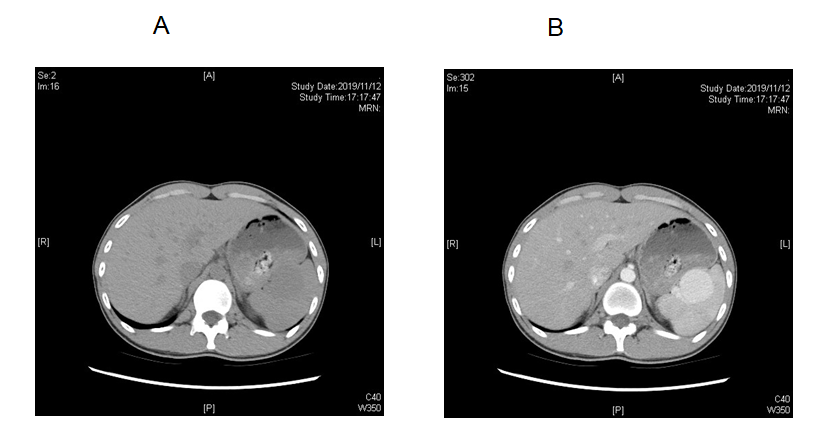 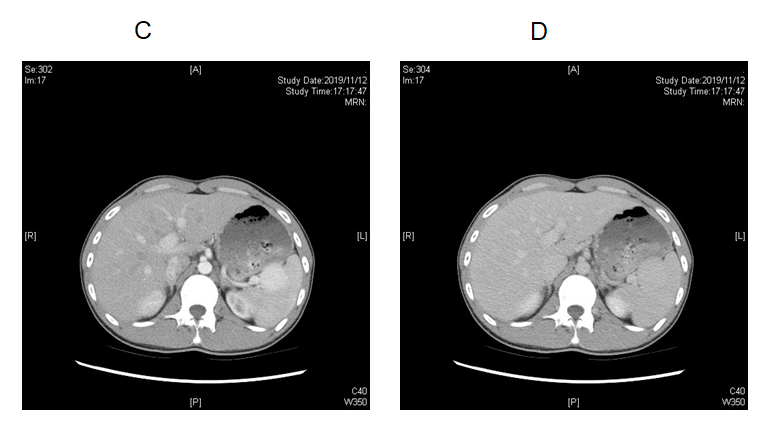 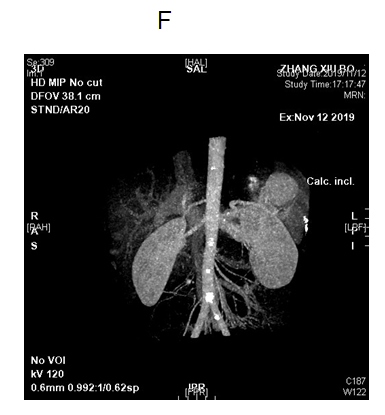 Figure 1 The manifestation of tumor in different computed tomography phases. A: Computed tomography (CT) findings in plain phase; B: CT findings in the arterial phase; C: CT findings in the venous phase; D: CT findings in the delayed phase; E: CT findings of three-dimensional reconstruction of the artery.A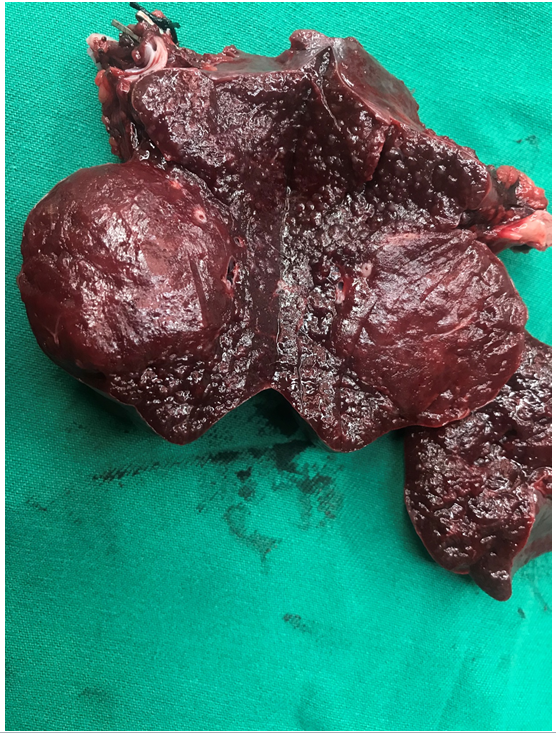 B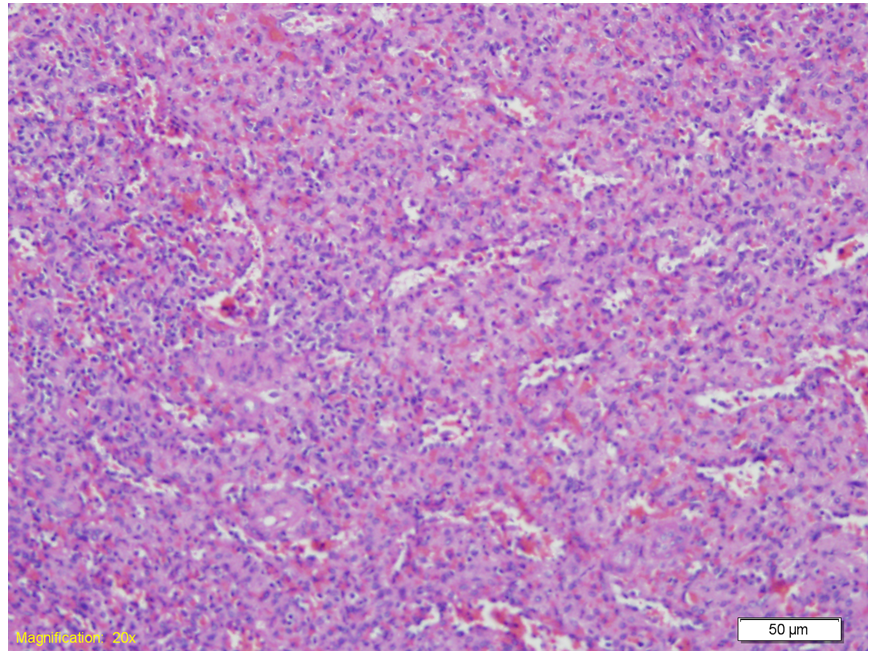 C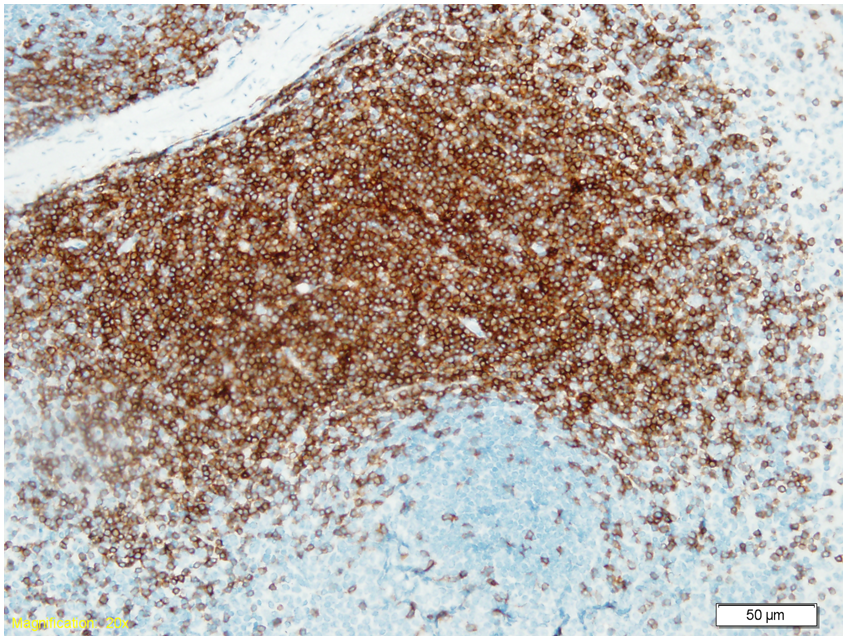 D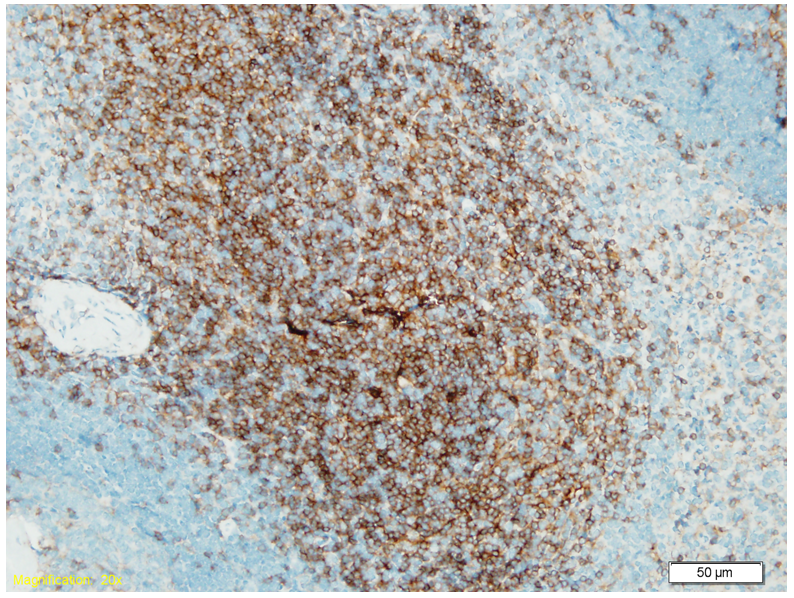 E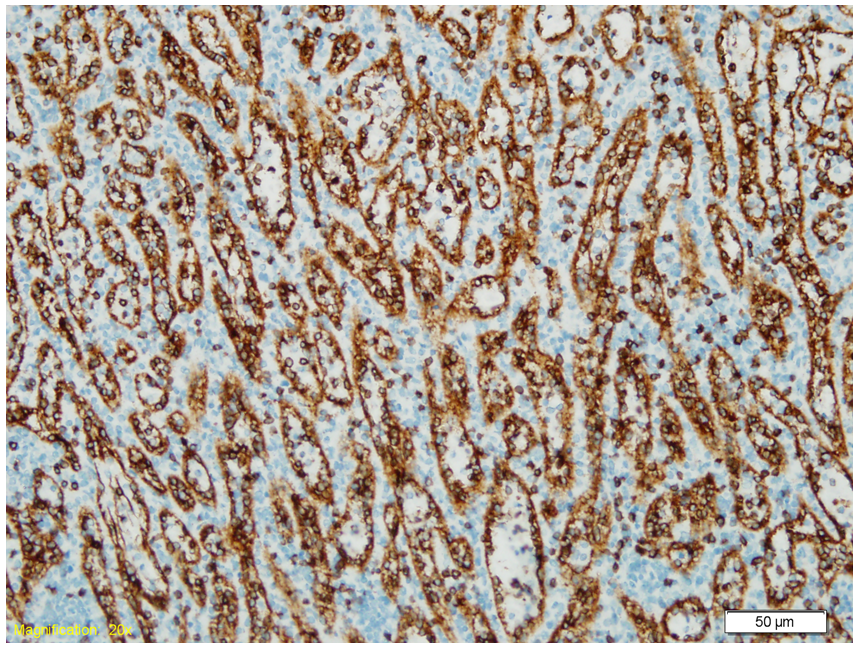 F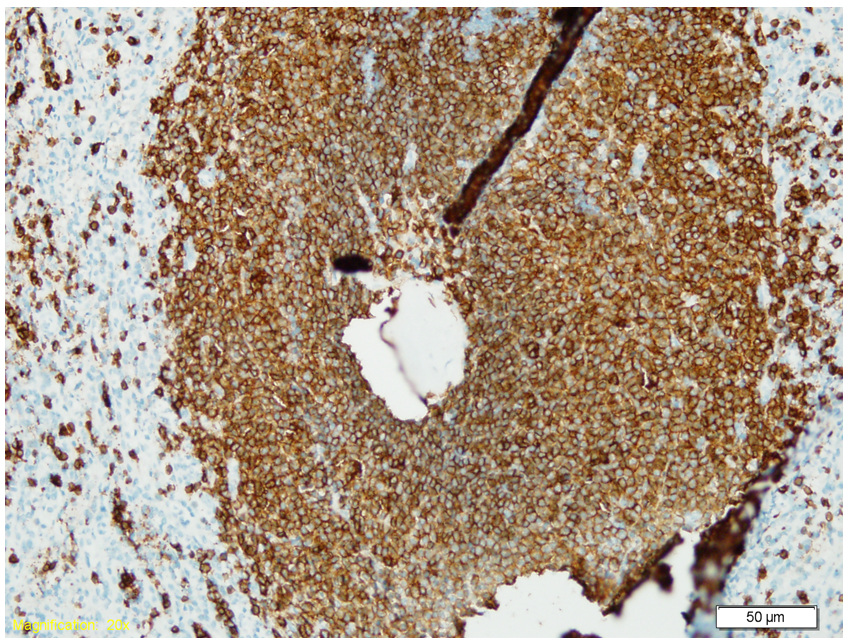 G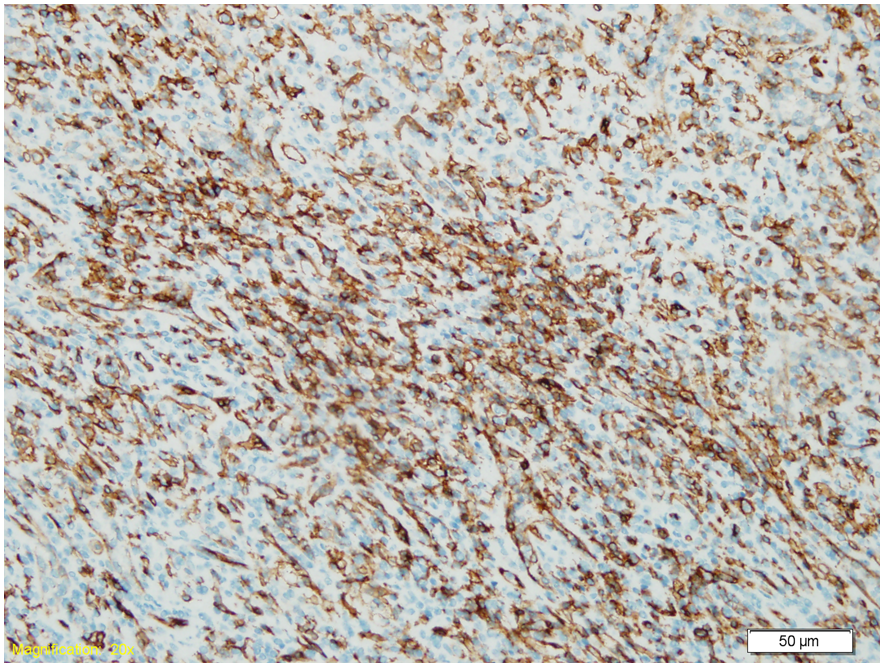 H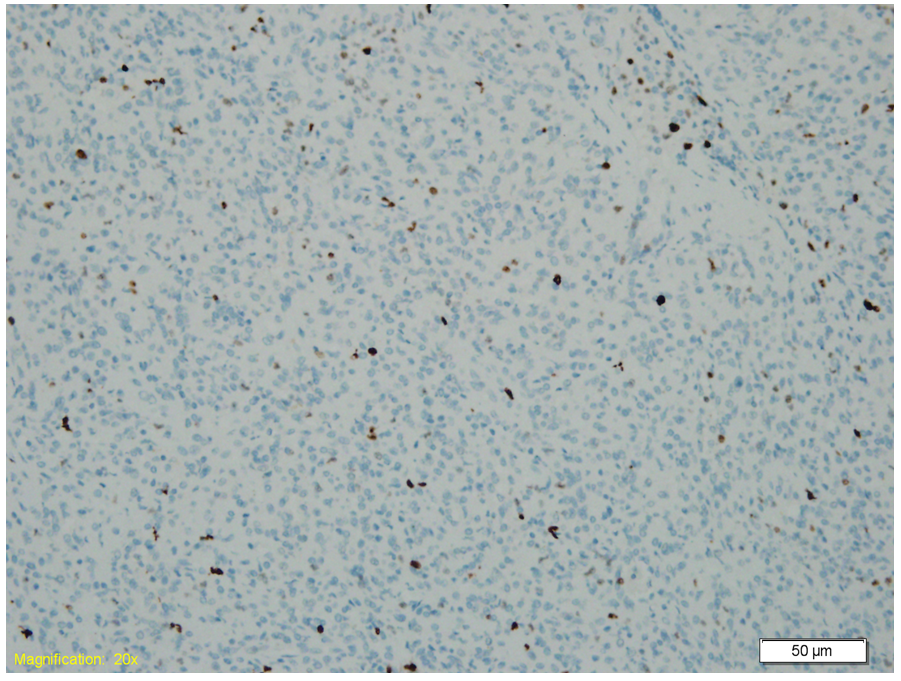 Figure 2 The postoperative gross specimen and pathological examination. A: Postoperative gross specimen; B: Hematoxylin and eosin staining of the lesion; C: Cluster of differentiation 3 (CD3) staining in immunohistochemistry (IHC); D: CD4 staining in IHC; E: CD8 staining in IHC; F: CD20 staining in IHC; G: CD34 staining in IHC; H: Ki-67 staining in IHC.